Computational Thinking Conference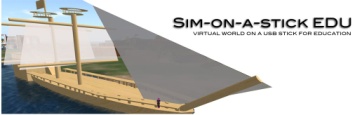 PEIC 2015 Sim-on-a-Stick: A Virtual World on a USBMinecraftEduLinks:Kate Booth Examples and links: http://mrsboothsclass.weebly.com/Minecraft UnSymposium Resources: http://inevitablebetrayal.shivtr.com/pages/recordingandresources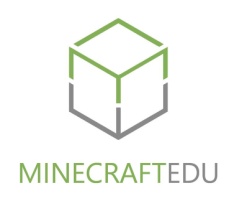 MinecraftEdu: http://minecraftedu.com/page/Minecraft Wiki: http://minecraft.gamepedia.com/Minecraft_WikiSim-on-a-Stick Edu: http://simonastickedu.com/SoaS Portable OpenSim: http://simonastick.com/Coffs Harbour Public School Virtual Building Tips/Tricks: http://coffsharbourpublicschool.edublogs.org/virtual-building-tips/Scratch 4 OpenSim: http://www.greenbushlabs.com/LabsBlog/?p=797Script Me!: http://www.3greeneggs.com/autoscript/Moral and Ethical Reasoning: http://www.thegoodproject.org/good-play/good-play-project/Digital Citizenship and the “lived curriculum” Dr Bronwyn Stuckey: http://www.netfamilynews.org/digital-citizenship-a-lived-curriculum-part-1 Contact Kate Booth - t: @SCU006   e: kate.booth@det.nsw.edu.au